  Primary 6/Miss O’Toole – Home Learning 2nd of June  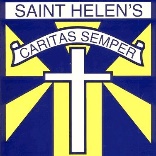 Every Tuesday and Thursday (before 10am) I will be posting home learning tasks for you to work through. New spelling words will be posted every Tuesday. Spelling Tasks Spelling Strategies Grid 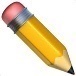 The grid below will help ALL groups recap their spelling strategies. It is important that you refer to these strategies when looking at your new words. It may be a good idea to print this out and have it handy for when you are completing spelling tasks! 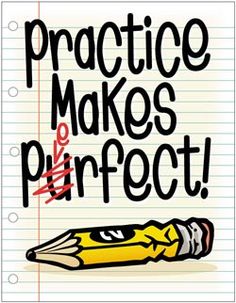 Reading Tasks Link to Clips: Red Group https://www.oxfordowl.co.uk/api/digital_books/1386.htmlBlue Group https://www.oxfordowl.co.uk/api/digital_books/1336.html Green Group https://stories.audible.com/pdp/B07533YSBN?ref=adbl_ent_anon_ds_pdp_pc_cntr-1-1  Orange Group https://www.oxfordowl.co.uk/api/interactives/12942.html Numeracy Tasks 1) Mental Starter: Play 1 round of ‘Hit the Button’ and select the times tables option (this should only take around 5 minutes). https://www.topmarks.co.uk/maths-games/hit-the-button 2) Number Talks: Try to aim to solve your chosen question within 5 minutes (use a timer). If you manage to solve the problem with time to spare, try to use a different Number Talks strategy like we do in class. See the grid below to recap your strategies. You may recognise some of these sums from our Maths wall. I have created this grid to recap your memory of the different division strategies we have learned in class. 3) Main Tasks: Red and Blue Clips: https://www.bbc.co.uk/teach/skillswise/angles/zbxqrj6 Green and Orange Clips: https://www.youtube.com/watch?v=_Xs56r9o3Tw R.E Task LI: To explore the life of a given Saint. Read the fact file below and answer the questions. 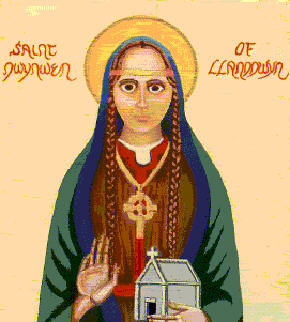 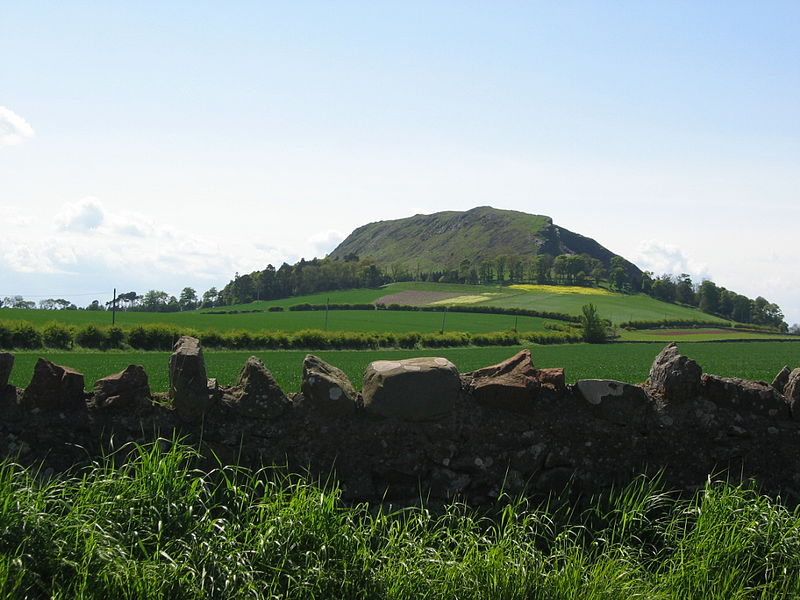 Expressive Arts – Dance Task LI: To evaluate a given dance routine. 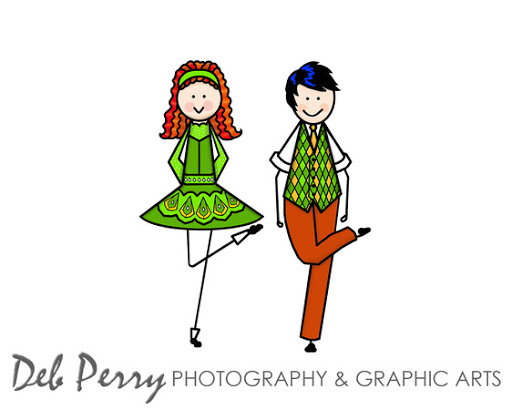 You can access the ‘River Dance’ clip at https://www.youtube.com/watch?v=x80AmEyHrVY or by scanning the QR code below. Answer each of the following questions: 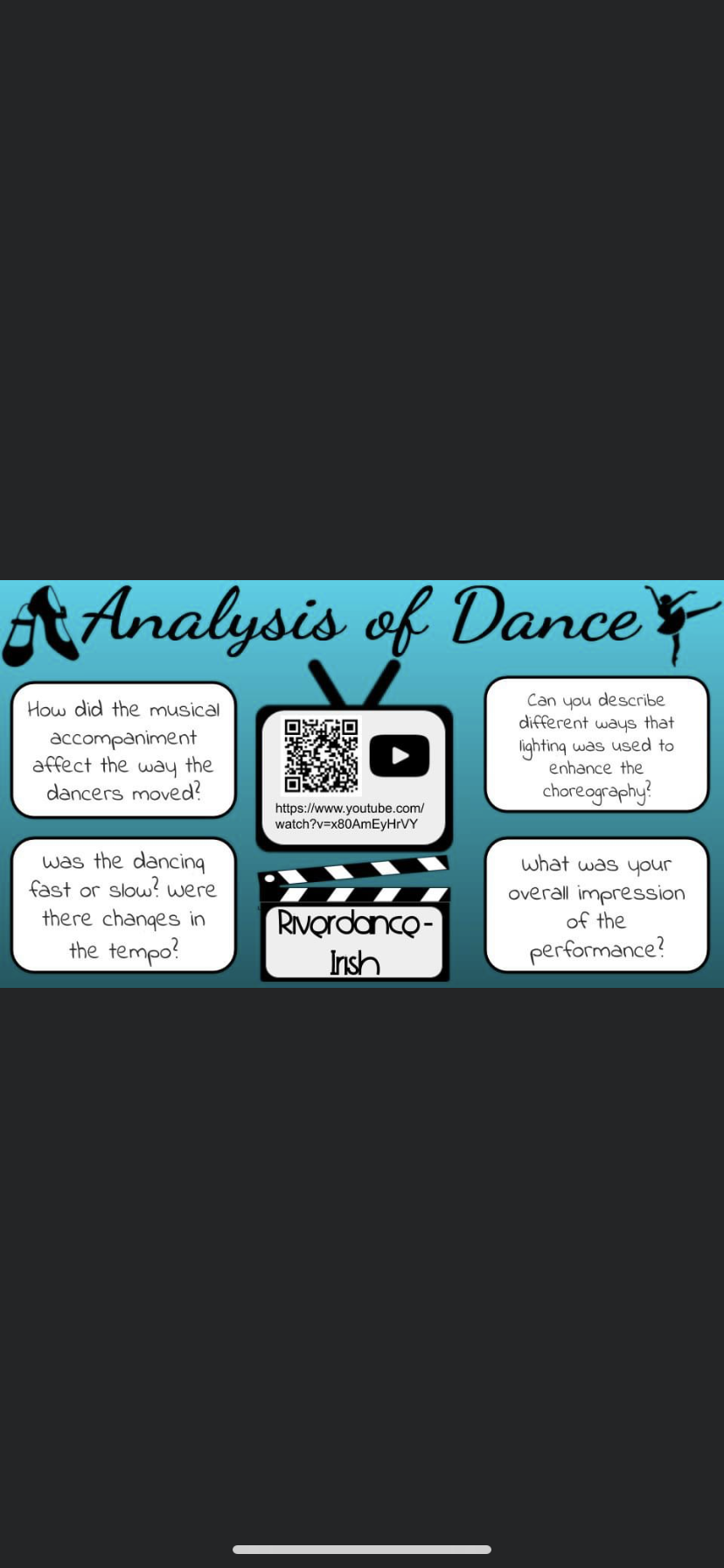 Definitions:Tempo – the speed of which music is played. Choreography – the sequence of steps/movement within dance. Red Spelling TaskHomophones Task LI: To identify the correct homophone words.Remember… Miss O’Toole’s ‘Homophone Hint’ 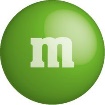 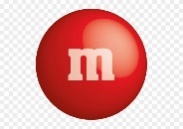 Task 1: Select the correct homophone words in each of the sentences. The young baby cried many tiers/tears when she dropped her favourite teddy. A highlight of the Molly and Owen’s wedding day was the scrumptious wedding cake which had three tiers/tears. The bride and groom both shed many tears/tiers throughout this day. The two golden retriever puppies, Harley and Marlow, love there/their/they’re squeaky toy bone. Mr Russel walked through/threw the forest with his son. They through/threw small pebbles into the pond to make large splashes. Mary had to check what time/thyme the lemon time/thyme chicken had to be taken out of the oven. There were to/too/two many cars parked in the street. The parking attendant distributed tickets to/too/two each driver. Task 2: Create 3 sentences using 3 homophone words from your spelling list. Red Group Blue Group Green Group LI: To identify the correct homophone word. Homophone Set 4 tearstierstheirthere they’rethrew through timethymetotoo twoTASKComplete the homophone worksheet. Select the correct homophone word for each sentence. NOTE: Use a dictionary to find out the meaning of any of the homophone words that you are unsure of. Success Criteria:  Identify the correct homophone word in the given context. 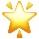 LI: To create sentences using my phoneme words. ‘oi’ Phoneme Set 1  coin poison spoil choicepointnoiseenjoyannoy loyalroyal TASK Create 4 sentences using your phoneme words.  Success Criteria: Create 4 sentences which include given spelling words. Use adjectives and verbs to provide description.Use appropriate punctuation.  LI: To sort the given homophone words. Phoneme set 1 ‘ow’ bowcowhowhouse mousecloud TASK Complete the ‘ow’ phoneme worksheet. Success Criteria:  Match the images to their correct phoneme sounds. Spelling Strategy Example Phoneme Knowledge (PK)Money – the ‘ey’ phoneme in this word can help you to spell it. Spelling Rule (SR)Make – the ‘silent e’ (or as we say ‘magic e’) makes the vowel ‘a’ say its name.  Word Within a Word (WWW)Space – the word ‘ace’ helps us to spell the word ‘space’. Mnemonic (M)Rhythm – Rhythm Helps Your Two Hips Move. Creating a rhyme or poem can help you spell tricky words! Syllabification (S)Yesterday – yes/ter/day. This is when we clap out the syllables in the word. Tip: Use our classroom strategy where we put our hand under our chin. Every time your chin moves, it’s a new syllable! Compound Word (CW)Football – foot/ball. Compound words are two or more words combined to make a new word like ‘football’. Try not to get this mixed up with ‘Word Within a Word’. Red Group Blue Group Green Group Orange Group LI: To create summary of given chapters.  TASKRead chapters 5 and 6 of ‘Storm Chasers’ (Oxford Owl – link below). Create summary of both chapters. Oxford Owl LoginUsername:sthelensp6Password: schoolSuccess Criteria:  Identify the main ideas of the chapters. Summarise key points.  LI:  To create a visualisation of a given character. TASK Read chapters 5 and 6 of ‘Black Beauty’ (Oxford Owl – link below). Create a visualisation of a character of your choice (Eg: Black Beauty/James).  Oxford Owl LoginUsername:sthelensp6Password: schoolSuccess Criteria:  Use descriptive language to describe a given character.  Use evidence from the text. LI: To make informed predictions. TASKListen to chapters 20 and 21 of ‘Kid Normal’ story (audio version – link below). Share with an adult what you think will happen next. NOTE: You do not have to write anything for this task. Success Criteria: Understand plot of given chapters.  Share what you think will happen next.  LI: To research a range of equipment. TASKAgain, access ‘Sport: Then and Now’.  (Oxford Owl – link below). Use the internet to research the equipment used ‘then’ and ‘now’. Do you notice any differences?  Oxford Owl LoginUsername:sthelensp6Password: schoolSuccess Criteria: Use the internet to research given sports equipment.  Make clear comparisons.  Hot 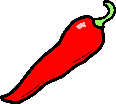 1188 ÷ 12 =  Spicy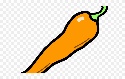 98 ÷ 14 = Mild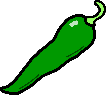 72 ÷ 8   = Repeated Subtraction25 ÷ 5 = 5 25-520-515-510-5  5-5 0Sharing/Dealing Out 25 ÷ 5 = 5 Multiplying Up 308 ÷ 14 = 22 10 x 14 = 14010 x 14 = 140 2 x 14 =   28 Partial Quotients 308 ÷ 14 = 22 14  308                       -140                   10     168    -140                   10      28     -28                     2       0Proportional Reasoning      308 ÷ 14     44 ÷   2 = 22 Final Number Talks HintsChoose the strategy you feel most confident in to begin with. Afterwards, you can begin to think about the strategy that is most efficient for your given sum. (This is a top goal of ours in class). Show your working. Red Group Blue Group Green Group Orange Group LI: To identify given angles.TASK Watch the ‘angles’ video clip to recap your knowledge of basic angles. Complete the ‘Identifying Angles’ task. Success Criteria: Name the angles (‘acute’, ‘obtuse’ or ‘right’). LI: To identify right angles in the environment.  TASK Watch the ‘angles’ video clip below to recap your knowledge of angles. Next, complete the ‘Angles in the Environment’ task Success Criteria: Find right angles in the environment. 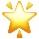 Note the names of the objects which feature right angles. LI: To identify lines of symmetry. TASK Watch the symmetry video clip. Complete the ‘green’ symmetry task. Success Criteria: Note shapes that are symmetrical and asymmetrical (not symmetrical). LI: To identify lines of symmetry. TASK Watch the symmetry video clip. Complete the ‘orange’ symmetry task. Success Criteria: Identify symmetrical shapes.  Use paper to create a symmetrical shape.  